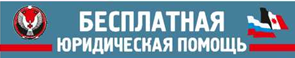 ПОРЯДОК ПРЕДОСТАВЛЕНИЯБЕСПЛАТНОЙ ЮРИДИЧЕСКОЙ ПОМОЩИПОРЯДОК ПРЕДОСТАВЛЕНИЯБЕСПЛАТНОЙ ЮРИДИЧЕСКОЙ ПОМОЩИПОРЯДОК ПРЕДОСТАВЛЕНИЯБЕСПЛАТНОЙ ЮРИДИЧЕСКОЙ ПОМОЩИФедеральный закон от 21.11.2011 года № 324-ФЗ«О бесплатной юридической помощи в Российской Федерации»Федеральный закон от 21.11.2011 года № 324-ФЗ«О бесплатной юридической помощи в Российской Федерации»Федеральный закон от 21.11.2011 года № 324-ФЗ«О бесплатной юридической помощи в Российской Федерации»Закон Удмуртской Республики от 17.12.2012 года № 70-РЗ«Об оказании бесплатной юридической помощи в Удмуртской Республике»Закон Удмуртской Республики от 17.12.2012 года № 70-РЗ«Об оказании бесплатной юридической помощи в Удмуртской Республике»Закон Удмуртской Республики от 17.12.2012 года № 70-РЗ«Об оказании бесплатной юридической помощи в Удмуртской Республике»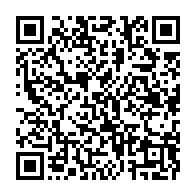 КАТЕГОРИИ ГРАЖДАН,ИМЕЮЩИХ ПРАВО НА ПОЛУЧЕНИЕ БЕСПЛАТНОЙ ЮРИДИЧЕСКОЙ ПОМОЩИ(В РАМКАХ ГОСУДАРСТВЕННОЙ СИСТЕМЫ БЕСПЛАТНОЙ ЮРИДИЧЕСКОЙ ПОМОЩИ)КАТЕГОРИИ ГРАЖДАН,ИМЕЮЩИХ ПРАВО НА ПОЛУЧЕНИЕ БЕСПЛАТНОЙ ЮРИДИЧЕСКОЙ ПОМОЩИ(В РАМКАХ ГОСУДАРСТВЕННОЙ СИСТЕМЫ БЕСПЛАТНОЙ ЮРИДИЧЕСКОЙ ПОМОЩИ)Граждане Российской Федерации, проживающие на территории Удмуртской РеспубликиГраждане Российской Федерации, проживающие на территории Удмуртской РеспубликиГраждане Российской Федерации, проживающие на территории Удмуртской РеспубликиГраждане, среднедушевой доход семей которых ниже величины прожиточного минимума, установленного в Удмуртской Республике в соответствии с законодательством Российской ФедерацииГраждане, среднедушевой доход семей которых ниже величины прожиточного минимума, установленного в Удмуртской Республике в соответствии с законодательством Российской ФедерацииГраждане, среднедушевой доход семей которых ниже величины прожиточного минимума, установленного в Удмуртской Республике в соответствии с законодательством Российской ФедерацииОдиноко проживающие граждане, доходы которых ниже величины прожиточного минимумаОдиноко проживающие граждане, доходы которых ниже величины прожиточного минимумаОдиноко проживающие граждане, доходы которых ниже величины прожиточного минимумаИнвалиды I и II группыИнвалиды I и II группыИнвалиды I и II группыНеработающие граждане, получающие страховую пенсию по старости, являющиеся инвалидами III группыНеработающие граждане, получающие страховую пенсию по старости, являющиеся инвалидами III группыНеработающие граждане, получающие страховую пенсию по старости, являющиеся инвалидами III группыВетераны Великой Отечественной войныВетераны Великой Отечественной войныВетераны Великой Отечественной войныГерои Российской ФедерацииГерои Российской ФедерацииГерои Российской ФедерацииГерои Советского СоюзаГерои Советского СоюзаГерои Советского СоюзаГерои Социалистического ТрудаГерои Социалистического ТрудаГерои Социалистического ТрудаГерои Труда Российской ФедерацииГерои Труда Российской ФедерацииГерои Труда Российской ФедерацииПолные кавалеры ордена Славы Полные кавалеры ордена Славы Полные кавалеры ордена Славы Граждане, награжденные орденом Трудовой Славы трех степенейГраждане, награжденные орденом Трудовой Славы трех степенейГраждане, награжденные орденом Трудовой Славы трех степенейБывшие несовершеннолетние узники концлагерей, гетто, других мест принудительного содержания, созданных фашистами и их союзниками в период Второй мировой войныБывшие несовершеннолетние узники концлагерей, гетто, других мест принудительного содержания, созданных фашистами и их союзниками в период Второй мировой войныБывшие несовершеннолетние узники концлагерей, гетто, других мест принудительного содержания, созданных фашистами и их союзниками в период Второй мировой войныСупруг (супруга) погибшего (умершего) участника Великой Отечественной войныСупруг (супруга) погибшего (умершего) участника Великой Отечественной войныСупруг (супруга) погибшего (умершего) участника Великой Отечественной войныВетераны (инвалиды) боевых действий, если они обращаются за оказанием бесплатной юридической помощи по вопросам защиты их прав и интересов, связанных с предоставлением мер социальной поддержкиВетераны (инвалиды) боевых действий, если они обращаются за оказанием бесплатной юридической помощи по вопросам защиты их прав и интересов, связанных с предоставлением мер социальной поддержкиВетераны (инвалиды) боевых действий, если они обращаются за оказанием бесплатной юридической помощи по вопросам защиты их прав и интересов, связанных с предоставлением мер социальной поддержкиНетрудоспособные члены семьи погибшего (умершего) ветерана (инвалида) боевых действий, состоявшие на его иждивении и получающие пенсию по случаю потери кормильца (имеющие право на её получение) в соответствии с пенсионным законодательством Российской Федерации, в том числе нетрудоспособные родители погибшего (умершего) ветерана (инвалида) боевых действий, а также нетрудоспособные супруга или супруг погибшего (умершего) ветерана (инвалида) боевых действий, не вступившие в повторный брак, если они обращаются за оказанием бесплатной юридической помощи по вопросам защиты их прав и интересов, связанных с предоставлением мер социальной поддержкиНетрудоспособные члены семьи погибшего (умершего) ветерана (инвалида) боевых действий, состоявшие на его иждивении и получающие пенсию по случаю потери кормильца (имеющие право на её получение) в соответствии с пенсионным законодательством Российской Федерации, в том числе нетрудоспособные родители погибшего (умершего) ветерана (инвалида) боевых действий, а также нетрудоспособные супруга или супруг погибшего (умершего) ветерана (инвалида) боевых действий, не вступившие в повторный брак, если они обращаются за оказанием бесплатной юридической помощи по вопросам защиты их прав и интересов, связанных с предоставлением мер социальной поддержкиНетрудоспособные члены семьи погибшего (умершего) ветерана (инвалида) боевых действий, состоявшие на его иждивении и получающие пенсию по случаю потери кормильца (имеющие право на её получение) в соответствии с пенсионным законодательством Российской Федерации, в том числе нетрудоспособные родители погибшего (умершего) ветерана (инвалида) боевых действий, а также нетрудоспособные супруга или супруг погибшего (умершего) ветерана (инвалида) боевых действий, не вступившие в повторный брак, если они обращаются за оказанием бесплатной юридической помощи по вопросам защиты их прав и интересов, связанных с предоставлением мер социальной поддержкиДети-инвалиды, а также их законные представители и представители, если они обращаются за оказанием бесплатной юридической помощи по вопросам, связанным с обеспечением и защитой прав и законных интересов таких детейДети-инвалиды, а также их законные представители и представители, если они обращаются за оказанием бесплатной юридической помощи по вопросам, связанным с обеспечением и защитой прав и законных интересов таких детейДети-инвалиды, а также их законные представители и представители, если они обращаются за оказанием бесплатной юридической помощи по вопросам, связанным с обеспечением и защитой прав и законных интересов таких детейДети-сироты (лица в возрасте до 18 лет, у которых умерли оба или единственный родитель) а также их законные представители и представители, если они обращаются за оказанием бесплатной юридической помощи по вопросам, связанным с обеспечением и защитой прав и законных интересов таких детейДети-сироты (лица в возрасте до 18 лет, у которых умерли оба или единственный родитель) а также их законные представители и представители, если они обращаются за оказанием бесплатной юридической помощи по вопросам, связанным с обеспечением и защитой прав и законных интересов таких детейДети-сироты (лица в возрасте до 18 лет, у которых умерли оба или единственный родитель) а также их законные представители и представители, если они обращаются за оказанием бесплатной юридической помощи по вопросам, связанным с обеспечением и защитой прав и законных интересов таких детейДети, оставшиеся без попечения родителей (лица в возрасте до 18 лет, которые остались без попечения единственного или обоих родителей в связи с отсутствием родителей или лишением их родительских прав, ограничением их в родительских правах, признанием родителей безвестно отсутствующими, недееспособными (ограниченно дееспособными), находящимися в лечебных учреждениях, объявлением их умершими, отбыванием ими наказания в учреждениях, исполняющих наказание в виде лишения свободы, нахождением в местах содержания под стражей подозреваемых и обвиняемых в совершении преступлений; уклонением родителей от воспитания детей или от защиты их прав и интересов, отказом родителей взять своих детей из воспитательных, лечебных учреждений, учреждений социальной защиты населения и других аналогичных учреждений и в иных случаях признания ребенка оставшимся без попечения родителей в установленном законом порядке), а также их законные представители и представители, если они обращаются за оказанием бесплатной юридической помощи по вопросам, связанным с обеспечением и защитой прав и законных интересов таких детейДети, оставшиеся без попечения родителей (лица в возрасте до 18 лет, которые остались без попечения единственного или обоих родителей в связи с отсутствием родителей или лишением их родительских прав, ограничением их в родительских правах, признанием родителей безвестно отсутствующими, недееспособными (ограниченно дееспособными), находящимися в лечебных учреждениях, объявлением их умершими, отбыванием ими наказания в учреждениях, исполняющих наказание в виде лишения свободы, нахождением в местах содержания под стражей подозреваемых и обвиняемых в совершении преступлений; уклонением родителей от воспитания детей или от защиты их прав и интересов, отказом родителей взять своих детей из воспитательных, лечебных учреждений, учреждений социальной защиты населения и других аналогичных учреждений и в иных случаях признания ребенка оставшимся без попечения родителей в установленном законом порядке), а также их законные представители и представители, если они обращаются за оказанием бесплатной юридической помощи по вопросам, связанным с обеспечением и защитой прав и законных интересов таких детейДети, оставшиеся без попечения родителей (лица в возрасте до 18 лет, которые остались без попечения единственного или обоих родителей в связи с отсутствием родителей или лишением их родительских прав, ограничением их в родительских правах, признанием родителей безвестно отсутствующими, недееспособными (ограниченно дееспособными), находящимися в лечебных учреждениях, объявлением их умершими, отбыванием ими наказания в учреждениях, исполняющих наказание в виде лишения свободы, нахождением в местах содержания под стражей подозреваемых и обвиняемых в совершении преступлений; уклонением родителей от воспитания детей или от защиты их прав и интересов, отказом родителей взять своих детей из воспитательных, лечебных учреждений, учреждений социальной защиты населения и других аналогичных учреждений и в иных случаях признания ребенка оставшимся без попечения родителей в установленном законом порядке), а также их законные представители и представители, если они обращаются за оказанием бесплатной юридической помощи по вопросам, связанным с обеспечением и защитой прав и законных интересов таких детейЛица из числа детей-сирот и детей, оставшихся без попечения родителей (лица в возрасте от 18 до 23 лет, у которых в возрасте до 18 лет, умерли оба или единственный родитель, а также которые остались без попечения единственного или обоих родителей), а также их законные представители и представители, если они обращаются за оказанием бесплатной юридической помощи по вопросам, связанным с обеспечением и защитой прав и законных интересов таких детей;Лица из числа детей-сирот и детей, оставшихся без попечения родителей (лица в возрасте от 18 до 23 лет, у которых в возрасте до 18 лет, умерли оба или единственный родитель, а также которые остались без попечения единственного или обоих родителей), а также их законные представители и представители, если они обращаются за оказанием бесплатной юридической помощи по вопросам, связанным с обеспечением и защитой прав и законных интересов таких детей;Лица из числа детей-сирот и детей, оставшихся без попечения родителей (лица в возрасте от 18 до 23 лет, у которых в возрасте до 18 лет, умерли оба или единственный родитель, а также которые остались без попечения единственного или обоих родителей), а также их законные представители и представители, если они обращаются за оказанием бесплатной юридической помощи по вопросам, связанным с обеспечением и защитой прав и законных интересов таких детей;Лица, желающие принять на воспитание в свою семью ребенка, оставшегося без попечения родителей, если они обращаются за оказанием бесплатной юридической помощи по вопросам, связанным с устройством ребенка на воспитание в семьюЛица, желающие принять на воспитание в свою семью ребенка, оставшегося без попечения родителей, если они обращаются за оказанием бесплатной юридической помощи по вопросам, связанным с устройством ребенка на воспитание в семьюЛица, желающие принять на воспитание в свою семью ребенка, оставшегося без попечения родителей, если они обращаются за оказанием бесплатной юридической помощи по вопросам, связанным с устройством ребенка на воспитание в семьюУсыновители, если они обращаются за оказанием бесплатной юридической помощи по вопросам, связанным с обеспечением и защитой прав и законных интересов усыновленных детейУсыновители, если они обращаются за оказанием бесплатной юридической помощи по вопросам, связанным с обеспечением и защитой прав и законных интересов усыновленных детейУсыновители, если они обращаются за оказанием бесплатной юридической помощи по вопросам, связанным с обеспечением и защитой прав и законных интересов усыновленных детейЛица, которые относились к категории детей-сирот и детей, оставшихся без попечения родителей, к категории лиц из числа детей-сирот и детей, оставшихся без попечения родителей (старше 23 лет, у которых в возрасте до 18 лет, умерли оба или единственный родитель, а также которые остались без попечения единственного или обоих родителей), не реализовавшие свое право на получение жилого помещения, если они обращаются за оказанием бесплатной юридической помощи по вопросам, связанным с предоставлением жилого помещения, а также с обеспечением и защитой их прав и законных интересовЛица, которые относились к категории детей-сирот и детей, оставшихся без попечения родителей, к категории лиц из числа детей-сирот и детей, оставшихся без попечения родителей (старше 23 лет, у которых в возрасте до 18 лет, умерли оба или единственный родитель, а также которые остались без попечения единственного или обоих родителей), не реализовавшие свое право на получение жилого помещения, если они обращаются за оказанием бесплатной юридической помощи по вопросам, связанным с предоставлением жилого помещения, а также с обеспечением и защитой их прав и законных интересовЛица, которые относились к категории детей-сирот и детей, оставшихся без попечения родителей, к категории лиц из числа детей-сирот и детей, оставшихся без попечения родителей (старше 23 лет, у которых в возрасте до 18 лет, умерли оба или единственный родитель, а также которые остались без попечения единственного или обоих родителей), не реализовавшие свое право на получение жилого помещения, если они обращаются за оказанием бесплатной юридической помощи по вопросам, связанным с предоставлением жилого помещения, а также с обеспечением и защитой их прав и законных интересовЛица в возрасте от 18 до 23 лет, у которых в период их обучения по основным профессиональным образовательным программам умерли оба родителя или единственный родитель, если они обращаются за оказанием бесплатной юридической помощи по вопросам, связанным с обеспечением и защитой их прав и законных интересовЛица в возрасте от 18 до 23 лет, у которых в период их обучения по основным профессиональным образовательным программам умерли оба родителя или единственный родитель, если они обращаются за оказанием бесплатной юридической помощи по вопросам, связанным с обеспечением и защитой их прав и законных интересовЛица в возрасте от 18 до 23 лет, у которых в период их обучения по основным профессиональным образовательным программам умерли оба родителя или единственный родитель, если они обращаются за оказанием бесплатной юридической помощи по вопросам, связанным с обеспечением и защитой их прав и законных интересовРодитель, воспитывающий совместно проживающего с ним ребенка (детей) в возрасте до 18 лет, по вопросам взыскания алиментовРодитель, воспитывающий совместно проживающего с ним ребенка (детей) в возрасте до 18 лет, по вопросам взыскания алиментовРодитель, воспитывающий совместно проживающего с ним ребенка (детей) в возрасте до 18 лет, по вопросам взыскания алиментовГраждане пожилого возраста (женщины старше 55 лет, мужчины старше 60 лет), проживающие в стационарных учреждениях социального обслуживанияГраждане пожилого возраста (женщины старше 55 лет, мужчины старше 60 лет), проживающие в стационарных учреждениях социального обслуживанияГраждане пожилого возраста (женщины старше 55 лет, мужчины старше 60 лет), проживающие в стационарных учреждениях социального обслуживанияИнвалиды, проживающие в стационарных учреждениях социального обслуживанияИнвалиды, проживающие в стационарных учреждениях социального обслуживанияИнвалиды, проживающие в стационарных учреждениях социального обслуживанияНесовершеннолетние, содержащиеся в учреждениях системы профилактики безнадзорности и правонарушений несовершеннолетних, а также их законные представители и представители, если они обращаются за оказанием бесплатной юридической помощи по вопросам, связанным с обеспечением и защитой прав и законных интересов таких несовершеннолетних (за исключением вопросов, связанных с оказанием юридической помощи в уголовном судопроизводстве) Несовершеннолетние, содержащиеся в учреждениях системы профилактики безнадзорности и правонарушений несовершеннолетних, а также их законные представители и представители, если они обращаются за оказанием бесплатной юридической помощи по вопросам, связанным с обеспечением и защитой прав и законных интересов таких несовершеннолетних (за исключением вопросов, связанных с оказанием юридической помощи в уголовном судопроизводстве) Несовершеннолетние, содержащиеся в учреждениях системы профилактики безнадзорности и правонарушений несовершеннолетних, а также их законные представители и представители, если они обращаются за оказанием бесплатной юридической помощи по вопросам, связанным с обеспечением и защитой прав и законных интересов таких несовершеннолетних (за исключением вопросов, связанных с оказанием юридической помощи в уголовном судопроизводстве) Несовершеннолетние, отбывающие наказание в местах лишения свободы, а также их законные представители и представители, если они обращаются за оказанием бесплатной юридической помощи по вопросам, связанным с обеспечением и защитой прав и законных интересов таких несовершеннолетнихНесовершеннолетние, отбывающие наказание в местах лишения свободы, а также их законные представители и представители, если они обращаются за оказанием бесплатной юридической помощи по вопросам, связанным с обеспечением и защитой прав и законных интересов таких несовершеннолетнихНесовершеннолетние, отбывающие наказание в местах лишения свободы, а также их законные представители и представители, если они обращаются за оказанием бесплатной юридической помощи по вопросам, связанным с обеспечением и защитой прав и законных интересов таких несовершеннолетнихГраждане, имеющие право на бесплатную юридическую помощь в соответствии с Законом Российской Федерации от 2 июля 1992 года №3185-1 «О психиатрической помощи и гарантиях прав граждан при ее оказании» (лица, страдающие психическими расстройствами, при оказании им психиатрической помощи, включающей в себя психиатрическое обследование и психиатрическое освидетельствование, профилактику и диагностику психических расстройств, лечение и медицинскую реабилитацию лиц, страдающих психическими расстройствами)Граждане, имеющие право на бесплатную юридическую помощь в соответствии с Законом Российской Федерации от 2 июля 1992 года №3185-1 «О психиатрической помощи и гарантиях прав граждан при ее оказании» (лица, страдающие психическими расстройствами, при оказании им психиатрической помощи, включающей в себя психиатрическое обследование и психиатрическое освидетельствование, профилактику и диагностику психических расстройств, лечение и медицинскую реабилитацию лиц, страдающих психическими расстройствами)Граждане, имеющие право на бесплатную юридическую помощь в соответствии с Законом Российской Федерации от 2 июля 1992 года №3185-1 «О психиатрической помощи и гарантиях прав граждан при ее оказании» (лица, страдающие психическими расстройствами, при оказании им психиатрической помощи, включающей в себя психиатрическое обследование и психиатрическое освидетельствование, профилактику и диагностику психических расстройств, лечение и медицинскую реабилитацию лиц, страдающих психическими расстройствами)Граждане, признанные судом недееспособными, а также их законные представители, если они обращаются за оказанием бесплатной юридической помощи по вопросам, связанным с обеспечением и защитой прав и законных интересов таких гражданГраждане, признанные судом недееспособными, а также их законные представители, если они обращаются за оказанием бесплатной юридической помощи по вопросам, связанным с обеспечением и защитой прав и законных интересов таких гражданГраждане, признанные судом недееспособными, а также их законные представители, если они обращаются за оказанием бесплатной юридической помощи по вопросам, связанным с обеспечением и защитой прав и законных интересов таких гражданГраждане, оказавшиеся в трудной жизненной ситуации в экстренных случаях (стихийные бедствия, террористические акты, чрезвычайные ситуации, случившиеся на территории Удмуртской Республики), которым был причинен ущерб их здоровью и имуществу вследствие экстренных случаев, а также указанные ниже в подпунктах «а»-«е» граждане, пострадавшие в результате чрезвычайной ситуации:а) супруг (супруга), состоявший (состоявшая) в зарегистрированном браке с погибшим (умершим) на день гибели (смерти) в результате чрезвычайной ситуации;б) дети погибшего (умершего) в результате чрезвычайной ситуациив) родители погибшего (умершего) в результате чрезвычайной ситуации;г) лица, находившиеся на полном содержании погибшего (умершего) в результате чрезвычайной ситуации или получавшие от него помощь, которая была для них постоянным и основным источником средств к существованию, а также иные лица, признанные иждивенцами в порядке, установленном законодательством Российской Федерации;д) граждане, здоровью которых причинен вред в результате чрезвычайной ситуации;е) граждане, лишившиеся жилого помещения либо утратившие полностью или частично иное имущество, либо документы в результате чрезвычайной ситуацииГраждане, оказавшиеся в трудной жизненной ситуации в экстренных случаях (стихийные бедствия, террористические акты, чрезвычайные ситуации, случившиеся на территории Удмуртской Республики), которым был причинен ущерб их здоровью и имуществу вследствие экстренных случаев, а также указанные ниже в подпунктах «а»-«е» граждане, пострадавшие в результате чрезвычайной ситуации:а) супруг (супруга), состоявший (состоявшая) в зарегистрированном браке с погибшим (умершим) на день гибели (смерти) в результате чрезвычайной ситуации;б) дети погибшего (умершего) в результате чрезвычайной ситуациив) родители погибшего (умершего) в результате чрезвычайной ситуации;г) лица, находившиеся на полном содержании погибшего (умершего) в результате чрезвычайной ситуации или получавшие от него помощь, которая была для них постоянным и основным источником средств к существованию, а также иные лица, признанные иждивенцами в порядке, установленном законодательством Российской Федерации;д) граждане, здоровью которых причинен вред в результате чрезвычайной ситуации;е) граждане, лишившиеся жилого помещения либо утратившие полностью или частично иное имущество, либо документы в результате чрезвычайной ситуацииГраждане, оказавшиеся в трудной жизненной ситуации в экстренных случаях (стихийные бедствия, террористические акты, чрезвычайные ситуации, случившиеся на территории Удмуртской Республики), которым был причинен ущерб их здоровью и имуществу вследствие экстренных случаев, а также указанные ниже в подпунктах «а»-«е» граждане, пострадавшие в результате чрезвычайной ситуации:а) супруг (супруга), состоявший (состоявшая) в зарегистрированном браке с погибшим (умершим) на день гибели (смерти) в результате чрезвычайной ситуации;б) дети погибшего (умершего) в результате чрезвычайной ситуациив) родители погибшего (умершего) в результате чрезвычайной ситуации;г) лица, находившиеся на полном содержании погибшего (умершего) в результате чрезвычайной ситуации или получавшие от него помощь, которая была для них постоянным и основным источником средств к существованию, а также иные лица, признанные иждивенцами в порядке, установленном законодательством Российской Федерации;д) граждане, здоровью которых причинен вред в результате чрезвычайной ситуации;е) граждане, лишившиеся жилого помещения либо утратившие полностью или частично иное имущество, либо документы в результате чрезвычайной ситуацииГраждане при подготовке сообщений о фактах коррупции, а также в случаях нарушения их законных прав и интересов в связи с сообщениями о фактах коррупцииГраждане при подготовке сообщений о фактах коррупции, а также в случаях нарушения их законных прав и интересов в связи с сообщениями о фактах коррупцииГраждане при подготовке сообщений о фактах коррупции, а также в случаях нарушения их законных прав и интересов в связи с сообщениями о фактах коррупцииДругие категории граждан, которым право на получение бесплатной юридической помощи в рамках государственной системы бесплатной юридической помощи предоставлено в соответствии с иными федеральными законами Другие категории граждан, которым право на получение бесплатной юридической помощи в рамках государственной системы бесплатной юридической помощи предоставлено в соответствии с иными федеральными законами Другие категории граждан, которым право на получение бесплатной юридической помощи в рамках государственной системы бесплатной юридической помощи предоставлено в соответствии с иными федеральными законами Граждане, вынужденно покинувшие территории Украины, Донецкой и Луганской Народных Республик, находящиеся на территории Удмуртской РеспубликиГраждане, вынужденно покинувшие территории Украины, Донецкой и Луганской Народных Республик, находящиеся на территории Удмуртской РеспубликиГраждане, вынужденно покинувшие территории Украины, Донецкой и Луганской Народных Республик, находящиеся на территории Удмуртской РеспубликиУказанным категориям граждан бесплатная юридическая помощь оказывается в случаях, установленных в статьях 5, 10 Закона Удмуртской Республики от 17.12.2012 г. № 70-РЗ «Об оказании бесплатной юридической помощи в Удмуртской Республике»Указанным категориям граждан бесплатная юридическая помощь оказывается в случаях, установленных в статьях 5, 10 Закона Удмуртской Республики от 17.12.2012 г. № 70-РЗ «Об оказании бесплатной юридической помощи в Удмуртской Республике»Указанным категориям граждан бесплатная юридическая помощь оказывается в случаях, установленных в статьях 5, 10 Закона Удмуртской Республики от 17.12.2012 г. № 70-РЗ «Об оказании бесплатной юридической помощи в Удмуртской Республике»ГОСУДАРСТВЕННАЯ СИСТЕМА БЕСПЛАТНОЙ ЮРИДИЧЕСКОЙ ПОМОЩИГОСУДАРСТВЕННАЯ СИСТЕМА БЕСПЛАТНОЙ ЮРИДИЧЕСКОЙ ПОМОЩИГОСУДАРСТВЕННАЯ СИСТЕМА БЕСПЛАТНОЙ ЮРИДИЧЕСКОЙ ПОМОЩИ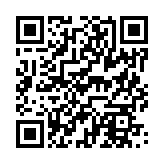 Органы исполнительной власти Удмуртской Республикии подведомственные им учреждения Консультируют в устной и письменной форме по вопросам, относящимся к их компетенции, в порядке, установленном законодательством Российской Федерации для рассмотрения обращений граждан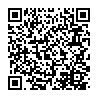 Адвокаты (Адвокатская палата Удмуртской Республики,г. Ижевск, ул. Родниковая, 62, т. 8 (3412) 43-00-85)1. Консультируют в устной и письменной форме.2. Составляют заявления, жалобы, ходатайства и другие документы правового характера.3. Представляют интересы гражданина в судах, государственных и муниципальных органах, организациях в случаях и в порядке, которые установлены законом.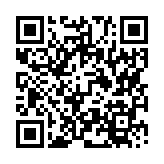 Территориальный фонд обязательного медицинского страхования Удмуртской Республики (г. Ижевск, ул. Репина, 22, т. 8 (3412) 63-45-55)Консультирует в устной и письменной форме по вопросам, относящимся к его компетенции, в порядке, установленном законодательством Российской Федерации для рассмотрения обращений граждан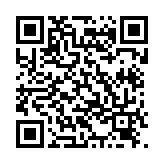 Нотариусы (Нотариальная палата Удмуртской Республики, г. Ижевск, ул. Родниковая, 70, т. 8 (3412) 72-04-83)Консультируют по вопросам совершения нотариальных действий в порядке, установленном законодательством Российской Федерации о нотариатеНЕГОСУДАРСТВЕННАЯ СИСТЕМАБЕСПЛАТНОЙ ЮРИДИЧЕСКОЙ ПОМОЩИНЕГОСУДАРСТВЕННАЯ СИСТЕМАБЕСПЛАТНОЙ ЮРИДИЧЕСКОЙ ПОМОЩИ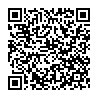 Юридическая клиника Института права,социального управления и безопасностиУдмуртского государственного университета(г. Ижевск, ул. Университетская, д. 1, корп. 4, каб. 300,т. 8 (3412) 91-60-02)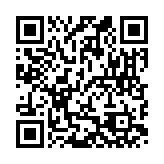 Юридическая клиникаИжевского института (филиала) Всероссийского государственного университета юстиции(г. Ижевск, ул. 9 Января, 163, т. 8-912-742-89-09)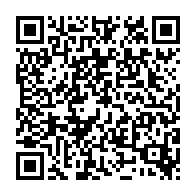 Негосударственный центрбесплатной юридической помощипри Нотариальной палате Удмуртской Республики(г. Ижевск, ул. Родниковая, 70, т. 8 (3412) 72-04-83)1. Консультируют в устной и письменной форме.2. Составляют заявления, жалобы, ходатайства и другие документы правового характера.1. Консультируют в устной и письменной форме.2. Составляют заявления, жалобы, ходатайства и другие документы правового характера.КООРДИНАТОРЫ ОБЕСПЕЧЕНИЯ ГРАЖДАН БЕСПЛАТНОЙ ЮРИДИЧЕСКОЙ ПОМОЩЬЮ В УДМУРТСКОЙ РЕСПУБЛИКЕКООРДИНАТОРЫ ОБЕСПЕЧЕНИЯ ГРАЖДАН БЕСПЛАТНОЙ ЮРИДИЧЕСКОЙ ПОМОЩЬЮ В УДМУРТСКОЙ РЕСПУБЛИКЕ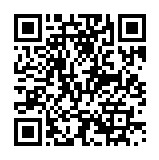 Управление Министерства юстицииРоссийской Федерации по Удмуртской Республике(г. Ижевск, ул. К. Маркса, 130, приемная т. 8 (3412) 52-25-55),отдел по контролю и надзору в сфере адвокатуры, нотариата, государственной регистрации актов гражданского состояния,т. 8 (3412) 52-80-90)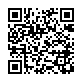 Главное управление юстицииУдмуртской Республики(г. Ижевск, ул. 30 лет Победы, 17,приемная т. 8 (3412) 50-40-05,юридический отдел, т. 8 (3412) 50-44-52)